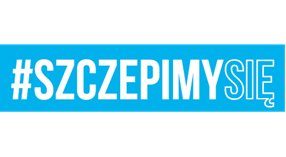 Kutno, 22 października 2021 r.INFORMACJAO UNIEWAŻNIENIU POSTĘPOWANIA w zakresie części zamówienia 1 i 2Dotyczy: postępowania w dziedzinach obronności i bezpieczeństwa prowadzonego w trybie przetargu ograniczonego pn. „Serwisowanie symulatora lotu samolotu C-295 CASA oraz symulatora lotu śmigłowca SW-4 w latach 2021-2022” – sprawa 100/2021Zamawiający – Wydział Techniki Lotniczej 3. Regionalnej Bazy Logistycznej, 
ul. Bohaterów Walk nad Bzurą, 99-300 Kutno, na podstawie art. 260 ust. 1 i 2 ustawy 
z dnia 11 września 2019 r. Prawo zamówień publicznych (Dz. U. z 2021 r. poz. 1129), zwanej dalej ustawą Pzp, informuje o unieważnieniu postępowania o udzielenie zamówienia w dziedzinach obronności i bezpieczeństwa prowadzonego w trybie przetargu ograniczonego na podstawie art. 410 ust. 1, na zasadach określonych w art. 411 ustawy Pzp, przedmiotem którego jest serwisowanie symulatora lotu samolotu C-295 CASA 
oraz symulatora lotu śmigłowca SW-4 w latach 2021-2022 – sprawa 100/2021, 
w zakresie części zamówienia 1 i 2.Uzasadnienie faktyczneOferty z najniższą ceną przewyższają kwotę, którą Zamawiający zamierza przeznaczyć 
na sfinansowanie zamówienia, a Zamawiający nie może zwiększyć tej kwoty do cen najkorzystniejszych ofert.Uzasadnienie prawneZgodnie z art. 255 pkt 3 ustawy Pzp.KOMENDANT 3. REGIONALNEJ BAZY LOGISTYCZNEJz upoważnieniaSZEF TECHNIKI LOTNICZEJ(-)ppłk Mirosław MAJEWSKIMarta CZARNECKA (tel. 261 430 104)22.10.2021 r.3RBLog-SZPB.2612